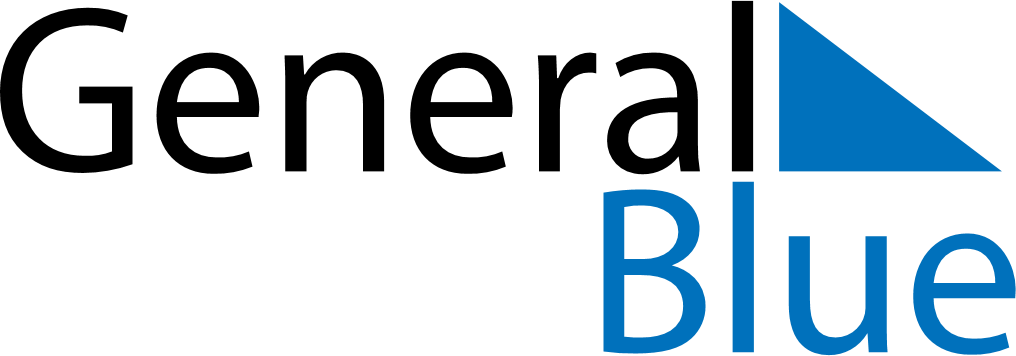 April 2018April 2018April 2018April 2018April 2018April 2018ZimbabweZimbabweZimbabweZimbabweZimbabweZimbabweSundayMondayTuesdayWednesdayThursdayFridaySaturday1234567Easter SundayEaster Monday89101112131415161718192021Independence Day222324252627282930NOTES